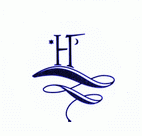 HOTELIJERSKO-TURISTIČKA ŠKOLA U ZAGREBU10 000 ZagrebKlasa: 003-06/21-01-04Urbroj: 251-346-01-20-1U Zagrebu, 13. travnja 2021. godine							Članovima Školskog odbora							Hotelijersko-turističke škole u ZagrebuP O Z I VPozivamo Vas na 1. (konstituirajuću) sjednicu Školskog odbora koja će se održati u ponedjeljak, 19. travnja 2021. godine, s početkom u 16,30 sati, u prostorijama Škole za cestovni promet, Trg J. F. Kennedyja 8.Za sjednicu se predlaže sljedećiDNEVNI RED:Izvješće predsjedavatelja sjednice o imenovanim članovima Školskog odboraVerificiranje mandata imenovanih članova Školskog odboraIzbor predsjednika i zamjenika predsjednika Školskog odboraVerifikacija zaključaka s prethodne sjednice Školskog odboraInformacije o aktivnostima i događanjima u ŠkoliRadni odnosiRaznoTemeljem Zakona o pravu na pristup informacijama sjednici mogu prisustvovati dvije zainteresirane osobe. Odabir će se izvršiti prema redoslijedu prijava. Najave službeniku za informiranje na mob. 092/1766 219, mail adresa: lukicmirko81@gmail.com.S poštovanjem,								Ravnateljica:								dr.sc. Zdravka Krpina